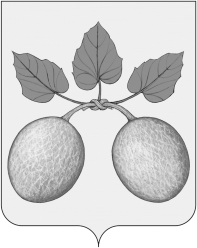 АДМИНИСТРАЦИЯ ГОРОДА СЕРДОБСКА CЕРДОБСКОГО РАЙОНА ПЕНЗЕНСКой ОБЛАСТиПОСТАНОВЛЕНИЕот 16.09.2021 № 380г. СердобскО внесении изменений в постановление Администрации города Сердобска от 20.05.2019 № 263 «Об утверждении административного регламента предоставления муниципальной услуги «Присвоение и аннулирование адресов» В целях приведения нормативных правовых актов города Сердобска в соответствие с действующим законодательством, руководствуясь  постановлением администрации города Сердобска от 30.10.2020 № 373 «Об утверждении Реестра муниципальных услуг (функций) городского поселения города Сердобска Сердобского района Пензенской области», статьей 23 Устава города Сердобска,-      Администрация города Сердобска постановляет:1. Внести следующие изменения в постановление Администрации города Сердобска от 20.05.2019 № 263 «Об утверждении административного регламента предоставления муниципальной услуги «Присвоение и аннулирование адресов»:       1.1. пункт 2.4. раздела II «Стандарт предоставления муниципальной услуги» административного регламента предоставления муниципальной услуги «Присвоение и аннулирование адресов», утвержденного постановлением Администрации города Сердобска от 20.05.2019 № 263 изложить в следующей редакции: - «Срок принятия решения о присвоении объекту адресации адреса или аннулировании его адреса, а также решение об отказе в таком присвоении или аннулировании не может превышать 7 рабочих дней со дня поступления заявления в Администрацию.В случае представления заявления через МФЦ срок, указанный в пункте 2.4 настоящего Административного регламента, исчисляется со дня передачи МФЦ заявления и документов, указанных в пункте 2.6 настоящего Административного регламента (при их наличии), в Администрацию».2. Опубликовать настоящее постановление в информационном бюллетене «Вестник города Сердобска» и разместить на официальном сайте администрации города Сердобска.3. Настоящее постановление вступает в силу на следующий день после дня его официального опубликования.4. Контроль за исполнением настоящего постановления возложить на заместителя главы администрации по ЖКХ.Глава администрации                                                           С.А. Варламов